Head Coach:  Jamarea Williams					 	Principal:  Donetta LineAssistant Coach:  Cheronda Ardoin, Brentanny Birdow		           Assistant Principal:  Jon ReeseAthletic Director:  Craig Smith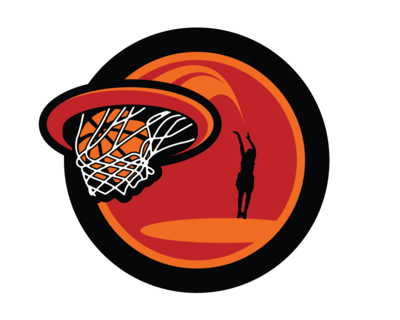 CROSBY MIDDLE SCHOOL“Bulldogs”2022/2023 GIRLS Basketball ScheduleDayDateOpponentSiteTimeThursdayNovember 10th BrazosAway5:00/6:00 pmThursdayNovember 17th BolingHome5:00/6:00 pmThursdayDecember 1st   East BernardAway5:00/6:00 pmThursdayDecember 8th ThursdayDecember 15th Van VleckAway5:00/6:00 pmThursdayJanuary 5th DanburyHome5:00/6:00 pmThursdayJanuary 12th   HempsteadAway5:00/6:00 pmThursdayJanuary 19th BrazosHome5:00/6:00 pmThursdayJanuary 26th   BolingAway5:00/6:00 pmMondayJanuary 30th East BernardHome5:00/6:00 pm